Temat: Budowa atomu a położenie pierwiastka w układzie okresowymhttps://epodreczniki.pl/a/budowa-atomu-a-polozenie-pierwiastka-w-ukladzie-okresowym/DXaqV7itqUkład okresowy obok niezbędnych liczb atomowych i symboli pierwiastków może zawierać także inne informacje. Ten przedstawiony poniżej opisuje konfiguracje elektronowe pierwiastków.Polecenie 1Wyszukaj w układzie okresowym zbiory pierwiastków, których atomy mają jednakową liczbę elektronów walencyjnych. Czy można znaleźć prawidłowość między liczbą elektronów walencyjnych a położeniem pierwiastka w układzie okresowym?Konfiguracja elektronowa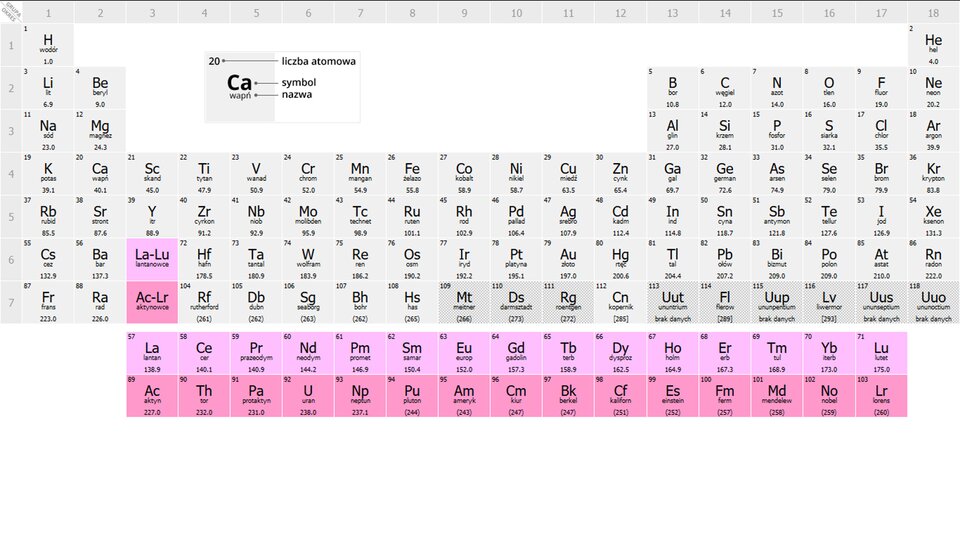 Po dokładnym zapoznaniu się z danymi zawartymi w układzie okresowym pierwiastków można dostrzec, że w obrębie niektórych grup pierwiastki mają jednakową liczbę elektronów na ostatniej powłoce. To spostrzeżenie dotyczy grup: 1., 2., 4., 13., 14., 15., 16., 17. i częściowo 18. W grupach: 3. i od 5. do 12. liczba tych elektronów w atomach pierwiastków jest różna.Elektrony walencyjne pełnią szczególną funkcję we wzajemnych oddziaływaniach atomów. Dlatego często przydaje się wiedza na temat ich liczby. W przypadku atomów pierwiastków z grup: 1., 2. oraz 13.–18. elektronami walencyjnymi są elektrony znajdujące się na ostatniej powłoce. Informacje na temat ich liczby można uzyskać z układu okresowego. W przypadku grupy 1. i 2. liczba elektronów walencyjnych jest równa numerowi grupy, natomiast w grupach od 13. do 18. liczbę tę można otrzymać po odjęciu liczby 10 od numeru grupy. W grupie 18. powyższa zasada nie dotyczy helu – jego atomy mają tylko 2 elektrony, które zarazem są elektronami walencyjnymi.2. O czym świadczy numer okresu, w którym znajduje się pierwiastek?Na podstawie zapisu konfiguracji elektronowej bardzo łatwo można określić liczbę powłok, z których jest zbudowany atom, np. zapis [2, 8, 18, 18, 9, 2] informuje, że atom lantanu składa się z sześciu powłok.Polecenie 2Wyszukaj w układzie okresowym zbiory pierwiastków, których atomy mają jednakową liczbę powłok elektronowych. Czy można znaleźć pewną zależność między liczbą powłok w atomie a położeniem pierwiastka w układzie okresowym?Liczba powłok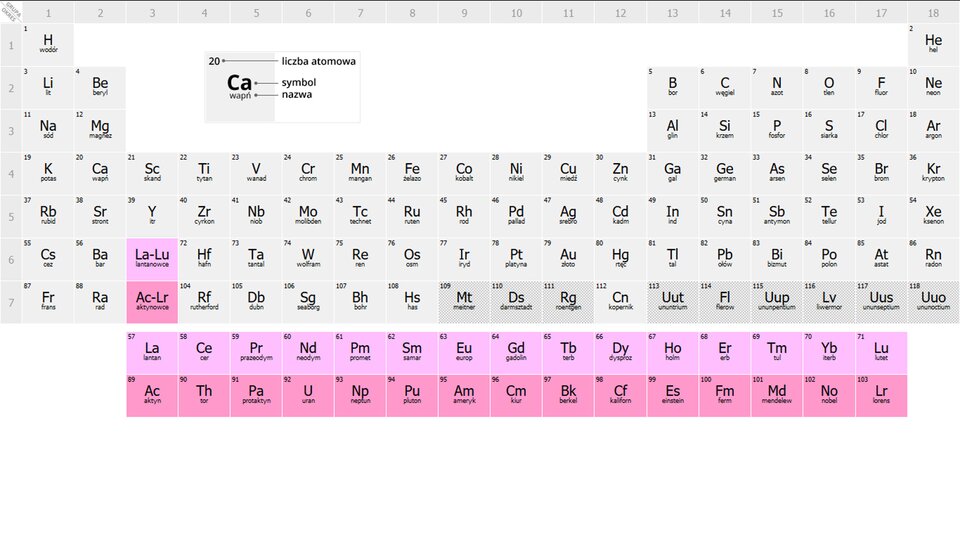 Na tablicy pierwiastków uwzględniającej konfiguracje elektronowe wyraźnie widać, że pierwiastki, których atomy są zbudowane z identycznej liczby powłok, znajdują się w tym samym okresie, a ponadto liczba tych powłok jest równa liczbie określającej numer okresu. To spostrzeżenie pozwala wyciągnąć ogólny wniosek dotyczący budowy atomów pierwiastków, a mianowicie, że liczba powłok w atomach pierwiastka równa jest numerowi okresu, w którym ten pierwiastek się znajduje.Głośność3. Co można powiedzieć na temat budowy atomów na podstawie położenia pierwiastka w układzie okresowym?Istnieje związek pomiędzy budową atomu a położeniem pierwiastka w układzie okresowym. Numer okresu informuje o tym, z ilu powłok elektronowych składa się atom pierwiastka, a numery grup 1., 2. i 13.–18. pomagają określić liczbę elektronów walencyjnych.4. Zmiany właściwości pierwiastków w grupie i okresiePierwiastki należące do tej samej grupy mają w większości przypadków jednakową liczbę elektronów walencyjnych i dzięki temu wykazują podobne właściwości. Można to zaobserwować szczególnie w przypadku litowców, berylowcców, fluorowców i helowców. Pierwiastki grupy 1. i 2. są aktywnymi metalami (oprócz wodoru), zaś znajdujące się po drugiej stronie układu okresowego fluorowce tworzą grupę aktywnych niemetali. Ostatnia grupa, helowce, to zbiór najmniej aktywnych pierwiastków w całym układzie okresowym.
Podobieństwo we właściwościach objawia się tym, że pierwiastki z tej samej grupy tworzą z innymi pierwiastkami podobny typ związków chemicznych.PodsumowanieNumer okresu, do którego należy dany pierwiastek, odpowiada liczbie powłok elektronowych w jego atomach.Liczba elektronów walencyjnych w atomach pierwiastków należących do grupy 1. i 2. jest równa numerowi grupy.Liczbę elektronów walencyjnych w atomach pierwiastków grup 13.–18. otrzymuje się po odjęciu liczby 10 od numeru grupy.Pierwiastki należące do tej samej grupy wykazują podobne właściwości.Pierwiastki przypisane do jednego okresu nie mają jednakowych właściwości.Liczba elektronów na ostatniej powłoce w atomach pierwiastków leżących w różnych grupach układu okresowegoLiczba elektronów na ostatniej powłoce w atomach pierwiastków leżących w różnych grupach układu okresowegoLiczba elektronów na ostatniej powłoce w atomach pierwiastków leżących w różnych grupach układu okresowegoLiczba elektronów na ostatniej powłoce w atomach pierwiastków leżących w różnych grupach układu okresowegoLiczba elektronów na ostatniej powłoce w atomach pierwiastków leżących w różnych grupach układu okresowegoLiczba elektronów na ostatniej powłoce w atomach pierwiastków leżących w różnych grupach układu okresowegoLiczba elektronów na ostatniej powłoce w atomach pierwiastków leżących w różnych grupach układu okresowegoLiczba elektronów na ostatniej powłoce w atomach pierwiastków leżących w różnych grupach układu okresowegoLiczba elektronów na ostatniej powłoce w atomach pierwiastków leżących w różnych grupach układu okresowegoLiczba elektronów na ostatniej powłoce w atomach pierwiastków leżących w różnych grupach układu okresowegoLiczba elektronów na ostatniej powłoce w atomach pierwiastków leżących w różnych grupach układu okresowegoLiczba elektronów na ostatniej powłoce w atomach pierwiastków leżących w różnych grupach układu okresowegoLiczba elektronów na ostatniej powłoce w atomach pierwiastków leżących w różnych grupach układu okresowegoLiczba elektronów na ostatniej powłoce w atomach pierwiastków leżących w różnych grupach układu okresowegoLiczba elektronów na ostatniej powłoce w atomach pierwiastków leżących w różnych grupach układu okresowegoLiczba elektronów na ostatniej powłoce w atomach pierwiastków leżących w różnych grupach układu okresowegoLiczba elektronów na ostatniej powłoce w atomach pierwiastków leżących w różnych grupach układu okresowegoLiczba elektronów na ostatniej powłoce w atomach pierwiastków leżących w różnych grupach układu okresowegoLiczba elektronów na ostatniej powłoce w atomach pierwiastków leżących w różnych grupach układu okresowegoGrupa1.2.3.4.5.6.7.8.9.10.11.12.1314.15.16.17.18.Liczba elektronów na ostatniej powłoce12różna2różnaróżnaróżnaróżnaróżnaróżnaróżnaróżna34567hel – 2
8Reguły pomagające określić liczbę elektronów walencyjnych i liczbę powłok w atomachReguły pomagające określić liczbę elektronów walencyjnych i liczbę powłok w atomachOkreślany parametrRegułaLiczba elektronów walencyjnychgrupy 1. i 2.: liczba elektronów walencyjnych = numer grupyLiczba elektronów walencyjnychgrupy 13.–18.: liczba elektronów walencyjnych = numer grupy – 10
(wyjątek: hel – 2 elektrony)Liczba elektronów walencyjnychgrupy 3.–12.: brak reguły
Rozważania na temat konfiguracji elektronowej atomów pierwiastków grup od 3. do 12. będą przedmiotem nauki w szkole ponadgimnazjalnej w zakresie rozszerzonym.Liczba powłok elektronowychliczba powłok elektronowych = numer okresu